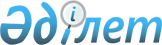 О внесении изменений в постановление Правительства Республики Казахстан от 20 марта 2008 года № 272
					
			Утративший силу
			
			
		
					Постановление Правительства Республики Казахстан от 3 марта 2009 года № 241. Утратило силу постановлением Правительства Республики Казахстан от 10 августа 2015 года № 636

      Сноска. Утратило силу постановлением Правительства РК от 10.08.2015 № 636 (вводится в действие со дня его первого официального опубликования).      В соответствии с подпунктом 5) статьи 13 Закона Республики Казахстан от 21 июля 2007 года "О государственных закупках" Правительство Республики Казахстан ПОСТАНОВЛЯЕТ : 



      1. Внести в постановление Правительства Республики Казахстан от 20 марта 2008 года № 272 "Об утверждении перечня товаров, приобретаемых государственными предприятиями, юридическими лицами, более пятидесяти процентов акций (долей) которых принадлежат государству, и аффилиированными с ними юридическими лицами с целью их последующей переработки" (САПП Республики Казахстан, 2008 г., № 15, ст. 142) следующие изменения: 



      в заголовке и пункте 1 слова "более пятидесяти процентов" заменить словами "пятьдесят и более процентов голосующих"; 



      в Перечне товаров, приобретаемых государственными предприятиями, юридическими лицами, более пятидесяти процентов акций (долей) которых принадлежат государству, и аффилиированными с ними юридическими лицами с целью их последующей переработки, утвержденном указанным постановлением: 



      в заголовке слова "более пятидесяти процентов" заменить словами "пятьдесят и более процентов голосующих". 



      2. Настоящее постановление вводится в действие со дня официального опубликования.        Премьер-Министр 

      Республики Казахстан                       К. Масимов 
					© 2012. РГП на ПХВ «Институт законодательства и правовой информации Республики Казахстан» Министерства юстиции Республики Казахстан
				